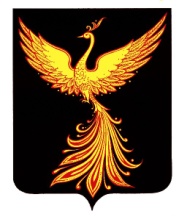 14 апреля 2021 года                                                                                                   п. Палех        ЗАКЛЮЧЕНИЕ № 19по результатам проведения экспертно-аналитического мероприятия «Внешняя проверка отчета об исполнении бюджета Палехского муниципального района за 2020 год»1. ОБЩИЕ ПОЛОЖЕНИЯ 	Экспертно-аналитическое мероприятие «Внешняя проверка отчета об исполнении бюджета Палехского муниципального района за 2020 год» (далее по тексту – экспертно-аналитическое мероприятие) проведено контрольно-счетным органом Палехского муниципального района в соответствии с Бюджетным кодексом Российской Федерации (далее по тексту – БК РФ), Положением о бюджетном процессе Палехского муниципального района, утвержденным решением Совета Палехского муниципального района от 01.11.2007 г. № 86 (далее по тексту – Положение о бюджетном процессе), Положением  о контрольно-счетном органе Палехского муниципального района, утвержденным решением Совета Палехского муниципального района от 29.09.2011 г. № 61 и на основании плана работы контрольно-счетного органа Палехского муниципального района на 2020 год, утвержденного председателем контрольно-счетного органа Палехского муниципального района 25.12.2020 г.Предмет экспертно-аналитического мероприятия:- проект решения Совета Палехского муниципального района «Отчет об исполнении бюджета Палехского муниципального района за 2020 год» с приложениями (далее иногда по тексту – отчет об исполнении бюджета за 2020 год), бюджетная отчетность Палехского муниципального района за 2020 год (далее по тексту – бюджетная отчетность) и иные документы, предусмотренные действующим законодательством Российской Федерации (далее по тексту – иные документы.Цель экспертно-аналитического мероприятия:- оценка своевременности предоставления, состава и содержания документов по исполнению бюджета Палехского муниципального;-  анализ исполнения бюджета Палехского муниципального района;- оценка соблюдения действующего законодательства Российской Федерации при организации и осуществлении бюджетного процесса в Палехском муниципальном районе.Объекты экспертно-аналитического мероприятия:- Финансовый отдел администрации Палехского муниципального района, как орган, уполномоченный на организацию исполнения бюджета Палехского муниципального района, а также на составление отчета об исполнении бюджета Палехского муниципального района;- Администрация Палехского муниципального района, как орган, уполномоченный  на обеспечение исполнения бюджета Палехского муниципального района и составления отчета об исполнении бюджета Палехского муниципального района, а также на внесение отчета об исполнении бюджета Палехского муниципального района для утверждения в Совет Палехского муниципального района;- Совет Палехского муниципального района, как орган, уполномоченный на утверждение  отчета об исполнении бюджета Палехского муниципального района.Руководитель экспертно-аналитического мероприятия: председатель контрольно-счетного органа Палехского муниципального района Берёзкина Н.Н.Исполнитель экспертно-аналитического мероприятия: инспектор контрольно-счетного органа Палехского муниципального района Скалозуб Т.В.	Срок проведения экспертно-аналитического мероприятия: с 16.03.2021 г. по 14.04.2021 г. 2. ОЦЕНКА СВОЕВРЕМЕННОСТИ ПРЕДОСТАВЛЕНИЯ ДОКУМЕНТОВ ПО ИСПОЛНЕНИЮ БЮДЖЕТА ПАЛЕХСКОГО  МУНИЦИПАЛЬНОГО РАЙОНАДокументы по исполнению бюджета Палехского муниципального района предоставлены администрацией Палехского муниципального района в контрольно-счетный орган Палехского муниципального района 13.03.2020 г. (с сопроводительным письмом от 13.03.2020 г. № 13-01/977), то есть с соблюдением срока, установленного пунктом 3 статьи 264.4 БК РФ и пунктом 4 статьи 8 Положения о бюджетном процессе Палехского  муниципального района.3. ОЦЕНКА СОСТАВА ДОКУМЕНТОВ ПО ИСПОЛНЕНИЮ БЮДЖЕТА ПАЛЕХСКОГО МУНИЦИПАЛЬНОГО РАЙОНА.	В соответствии с п.264.1 Бюджетного кодекса РФ и п.12 «Инструкции о порядке составления, представления годовой, квартальной бухгалтерской отчетности государственных (муниципальных) бюджетных и автономных учреждений», утвержденной Приказом Министерства финансов Российской Федерации от 25.03.2011 № 33н годовая бюджетная отчетность предоставлена в контрольно-счетный орган Палехского  муниципального района в полном объеме.	В составе годовой бюджетной отчетности предоставлены:- Отчет об исполнении  бюджета Палехского муниципального района за 2020 год со следующими  показателями:- источники финансирования дефицита бюджета по кодам групп, статей, видов источников финансирования дефицитов бюджетов классификации операций сектора государственного управления (приложение № 1);- доходы бюджета по кодам классификации доходов бюджета (приложение  № 2);- расходы бюджета по разделам и подразделам классификации расходов бюджетов (приложение № 3,);- распределение бюджетных ассигнований по целевым статьям, группам, подгруппам видов расходов классификации расходов бюджета Палехского муниципального района (приложение № 4);- расходы бюджета по ведомственной структуре расходов за 2020 год (приложение № 5);- отчет по программе муниципальных внутренних заимствований Палехского муниципального района за 2020 год (приложение № 6);- отчет по программе муниципальных гарантий Палехского муниципального района в валюте РФ за 2020 год (приложение № 7);- отчет о расходовании сельскими поселениями межбюджетных трансфертов их бюджета муниципального района на осуществление части полномочий по решению вопросов местного значения в соответствии с заключенными соглашениями за 2020 год. (приложение № 8)          - сведения о численности и расходах на содержание муниципальных            служащих за 2020год;          - сведения о численности работников муниципальных бюджетных учреждений и               расходах на их содержание за 2020год;          -справка о расходовании резервного фонда бюджета Палехского                           муниципального района  в 2020 году          - Пояснительная записка к отчету об исполнении бюджета муниципального района за  2020 год.- Отчет об исполнении консолидированного бюджета субъекта Российской Федерации и бюджета территориального государственного внебюджетного фонда (ф. 0503317) ;- Баланс исполнения консолидированного бюджета субъекта Российской Федерации и бюджета территориального  государственного  внебюджетного фонда (ф. 0503320);- Консолидированный отчет о финансовых результатах деятельности (ф. 0503321) ;- Консолидированный отчет о движении денежных средств (ф. 0503323);- Баланс государственного (муниципального) учреждения (ф. 0503730):- Отчет о финансовых результатах деятельности учреждения (ф. 0503721);- Отчет об исполнении учреждением плана его финансово-хозяйственной деятельности (ф. 0503737);4. СРАВНИТЕЛЬНЫЙ АНАЛИЗ ПАРАМЕТРОВ ПЕРВОНАЧАЛЬНО УТВЕРЖДЕННОГОИ УТОЧНЕННОГО РЕШЕНИЙ О БЮДЖЕТЕ.         В течении 2020 года было внесено 15 изменений в решение о бюджете Палехского муниципального района.Динамика изменений и дополнений, внесенных в первоначально утвержденный бюджет, представлена в таблице № 1:(тыс. руб.) Таблица № 1  В результате внесенных поправок доходная часть бюджета увеличилась на 26 030 тыс. руб. или на 14,2 %.     Увеличение общего объема доходов в отчетном периоде произошло за счет безвозмездных поступлений, утвержденный объем которых за 2020 год увеличился на 28 745,0 тыс. рублей или на 21,4 %. Безвозмездные поступления по-прежнему составляют наибольший удельный вес в доходах района (75,4 %). Доля «собственных» доходов – соответственно 24,6 %.         Расходная часть бюджета в результате внесенных в течение текущего финансового года поправок увеличилась на 28 781,6 тыс. руб. или на 15,7 %. 5. ПРОВЕРКА СОБЛЮДЕНИЯ ЗАКОНОДАТЕЛЬСТВА ПРИ ВНЕСЕНИИ ИЗМЕНЕНИЙ И ДОПОЛНЕНИЙ В ПЕРВОНАЧАЛЬНО УТВЕРЖДЕННОЕ РЕШЕНИЕ О БЮДЖЕТЕ.Проекты решений о внесении изменений в бюджет Палехского муниципального района в Совет Палехского муниципального района представлены с соблюдением требований, установленных Решением Совета Палехского муниципального района от 27.10.2010 г. № 97 «Об утверждении Положения «О Порядке внесения проектов муниципальных правовых актов на рассмотрение в Совет Палехского муниципального района». Предложенные поправки не нарушили сбалансированности бюджета. 6.ОБЩИЕ ИТОГИ ИСПОЛНЕНИЯ БЮДЖЕТА.Исполнение основных характеристик бюджета представлено в таблице № 2:(тыс. руб.) Таблица № 2         За текущий финансовый год в бюджет Палехского муниципального района поступило доходов в объеме 201 360,2 тыс. руб. На исполнение бюджетных обязательств направлено 201 531,6 тыс. руб. К утвержденным бюджетным назначениям исполнение бюджета по доходам составило 95,4%, по расходам -  94,3 %.В отчетном периоде исполнения бюджета - с дефицитом в  объеме 171,4 тыс. руб.7. ИСПОЛНЕНИЕ ДОХОДНОЙ ЧАСТИ БЮДЖЕТА.Исполнение бюджета в разрезе групп доходов представлено в таблице № 3:Таблица № 3 (тыс. руб.)        Поступление в бюджет района налоговых доходов за 2020 год составило 103,7% к  годовым бюджетным назначениям, неналоговых – 101,1%, безвозмездных поступлений-  93,3%. Темпы роста налоговых доходов за последние 4 года различны, но всегда положительны. В 2020г по сравнению с 2019 г рост составил 8,5 %. По неналоговым доходам, рост по которым на протяжении нескольких лет  отсутствовал,  в 2019 году наблюдалось увеличение на 1689,6 тыс. руб. в абсолютном выражении, а в 2020 г уже уменьшение на 4027,3 тыс. руб.. Что касается безвозмездных поступлений, то с 2017г стабильно наблюдался рост этого показателя, а в 2020г они уменьшились на 2878,5 тыс. руб.7.1. Исполнение бюджета по налоговым доходам         Данные   поступлений в бюджет основных источников налоговых доходов за  2020 год представлены в таблице № 4:Таблица № 4 (тыс. руб.)        Т.к. в 2019г практически по всем налогам было снижение показателей, то соответствии наблюдается рост показателей. До этого момента была положительная динамика практически по всем видам налоговых доходов начиная с 2016г. Налог на доходы физических лиц имеет наибольший удельный вес в общем объеме налоговых доходов -70,6%. В 2020 году за счет увеличения оплаты труда сумма доходов увеличилась на 2371,6 тыс. руб. (9,8%).Доходы от налогов на совокупный доход продолжают уменьшаться по сравнению с 2016-2019г., не смотря на практически 100% выполнение и перевыполнение плановых показателей.Доходы от госпошлины увеличились и составили уровень 2018 г 1201,6 тыс. руб..В целом план по налоговым доходам выполнен. (103,7 %)7.2. Исполнение бюджета по неналоговым доходамАнализ исполнения бюджета за счет неналоговых доходов в разрезе основных подгрупп за  2020 годов приведен в таблице № 5:Таблица № 5  (тыс. руб.)         Анализируя данные по неналоговым доходам, следует отметить, что суммарное исполнение по данным видам доходов ниже уровня 2019 года на 4 027,3 тыс. руб. Данные виды доходов не являются стабильными. Только по доходам от оказания платных услуг и компенсации затрат государства за рассматриваемый период снижение на 2 924,9 тыс. руб. (31%). Следует отметить что данный показатель имеет наибольший удельный вес в общей сумме неналоговых доходов- 56,4%.     Доходы от продажи материальных и нематериальных активов являются трудно прогнозируемыми. Так за 2019г их рост по сравнению с 2018г составил 1256,2 тыс. руб. или 62,4 % не смотря на процент выполнения утвержденных показателей в размере 71,1 %, а в 2020 году уже снижение на 703,3 тыс. руб. по сравнению с 2019 г.   Доходы от использования муниципального имущества тоже уменьшились на 3215,5 тыс. руб. (17%).    Увеличились только доходы от платежей при использовании природными ресурсами, однако данный вид доходов имеет самый маленький удельный вес на сегодняшний момент (3%).          В целом показатели бюджета по неналоговым доходам за  2020 год исполнены на 101,1 % к уровню годовых утвержденных бюджетных назначений.7.3. Исполнение бюджета по безвозмездным поступлениям Сведения об исполнении показателей бюджета по безвозмездным поступлениям за 2020 год.:Таблица № 6 (тыс. руб.)       Сравнительный анализ приведенных данных свидетельствует о том, что безвозмездные поступления в 2020 г остались на уровне 2019г. Уменьшение на 2878,6 тыс. рублей (1,8%) по сравнению с 2019 годом связано с объективными причинами.  Что касается структуры данных доходов, то по-прежнему наибольший удельный вес имеют дотации и субвенции (38,8% и 44% соответственно)..По итогам 2020г безвозмездные поступления исполнены на 93,3 % к уровню утвержденных годовых бюджетных назначений.8.ИСПОЛНЕНИЕ РАСХОДНОЙ ЧАСТИ БЮДЖЕТА.                                                                                       Таблица № 7 (тыс. руб.)        Исполнение по всем разделам расходов составляет порядка 100 %, кроме раздела «Жилищно-коммунальное хозяйство», где выполнение по итогам года составило всего 39 %, в связи с тем, что средства на газификацию населенных пунктов Палехского района не были освоены своевременно.В абсолютном выражении наибольшее увеличение расходов в 2020г по разделу «Национальная экономика» (на 10316,0 тыс. руб.) Увеличение по разделу «Социальная политика» связано с реализацией свидетельств на улучшение жилищных условий семьям в сумме 2397,5 тыс. руб.По разделу «Общегосударственные вопросы» расходы увеличились до уровня 2018г.-на 2227,0 тыс. руб. (на 6%).      По остальным разделам расходов изменения незначительны по сравнению с 2019 годом. «Культура, кинематография» +82,1 тыс. руб., «Физкультура и спорт» +48,1 тыс. руб.9.  ИСПОЛНЕНИЕ МУНИЦИПАЛЬНЫХ ПРОГРАММ.       По состоянию на 01.01.2020 года бюджетом предусмотрено финансирование 13 утвержденных муниципальных программ. Администраторами программ являются Администрация Палехского муниципального района, Отдел образования администрации Палехского муниципального района, Отдел культуры, спорта и молодежной политики администрации Палехского муниципального района и Финансовый отдел администрации Палехского муниципального района.       Согласно пункту 2 статьи 179 БК РФ муниципальные программы, предлагаемые к реализации начиная с очередного финансового года, а также изменения в ранее утвержденные муниципальные программы утверждены в сроки, установленные местной администрацией.       Общая сумма первоначально утвержденных бюджетных ассигнований на ф инансирование МП в 2020 году составляла 176 003,2 тыс. руб. В результате внесенных изменений общий объем расходов по МП составил 201 432,8 тыс. руб., что на 25 429,6 тыс. руб. или 14%  выше первоначально утвержденных бюджетных назначений.        Средства, выделенные на реализацию всех муниципальных программ в 2020 году освоены на 94,0 %.Сводные данные по итогам исполнения муниципальных программ представлены в таблице № 8:Таблица № 8 (тыс. руб.)      Согласно таблице процент исполнения утвержденных бюджетных назначений по большинству муниципальных программ составляет около 100%, кроме   муниципальной программы «Обеспечение доступным и комфортным жильем, объектами инженерной инфраструктуры и услугами ЖКХ» (32,8%).  Причина была указана в п.8 заключения.     Изменилась тенденция выполнения по МП «Развитие транспортной системы Палехского муниципального района» в лучшую сторону (99,8%).         Расходы бюджета Палехского муниципального района на направления деятельности органов местного самоуправления Палехского муниципального района, не включенные в муниципальные программы исполнены в сумме 12 188,4 тыс. рублей, что составило 99,0 % от утвержденных бюджетных назначений расходов бюджета Палехского муниципального района на направления деятельности органов местного самоуправления, не включенные в муниципальные программы Палехского муниципального района. Фактическая численность депутатов, выборных должностных лиц местного самоуправления, работающих на постоянной основе, муниципальных служащих Палехского муниципального района в 2020 году составила 38 человек (в 2018г-40 чел., в 2019 г -39 чел.). Расходы бюджета Палехского муниципального района на их содержание исполнены в сумме 19 941,1 тыс. руб. (в 2018г-18045,9 тыс. руб., в 2019 г-19052,4 тыс. руб.)10. ОЦЕНКА СОГЛАСОВАННОСТИ ФОРМ ГОДОВОЙ БЮДЖЕТНОЙ ОТЧЕТНОСТИ. 	Согласованность форм годовой бюджетной отчетности контрольно-счетным органом Палехского муниципального района проверена путем сверки взаимосвязанных показателей различных форм годовой бюджетной отчетности по контрольным соотношениям. При сверке взаимосвязанных показателей различных форм годовой бюджетной отчетности по контрольным соотношениям расхождений не выявлено. 11. ЗАКЛЮЧИТЕЛЬНАЯ ЧАСТЬ.        Внешняя проверка годового отчета подтвердила достоверность основных показателей годового отчета об исполнении бюджета Палехского муниципального района за 2020 год и соответствие его законодательству Российской Федерации.По результатам проведения экспертно-аналитического мероприятия контрольно-счетным органом Палехского муниципального района сделаны следующие ВЫВОДЫ:1. Документы по исполнению бюджета Палехского муниципального района предоставлены администрацией Палехского муниципального района в контрольно-счетный орган Палехского муниципального района с соблюдением срока, установленного  пунктом 3 статьи 264.4 БК РФ.2. Предоставленные документы по исполнению бюджета Палехского муниципального района по своему составу соответствуют требованиям пункта 3  статьи 264.1 БК РФ, пункта 11.2 Инструкции.3. Отчет об исполнении бюджета Палехского муниципального района содержит все показатели бюджета Палехского муниципального района, установленные статьей 264.6 БК РФ.4. Бюджет Палехского муниципального района за 2020 год исполнен по доходам в сумме 201 360,2 тыс. рублей и по расходам в сумме 201 531,6 тыс. рублей, с превышением расходов над доходов (дефицит) в сумме 171,5 тыс. рублей. 5. Доходы бюджета Палехского муниципального района исполнены на  95,4 %, что ниже утвержденных бюджетных назначений доходов бюджета Палехского муниципального района на 9 461,5 тыс. рублей (210 993,1 тыс. руб) .Структура доходов бюджета Палехского муниципального района не изменилась: доля доходов по группе доходов «Налоговые и неналоговые доходы» составила 24,1%, по группе доходов «Безвозмездные поступления» – 75,9%.6. Расходы бюджета Палехского муниципального исполнены на 94,3%, что ниже утвержденных бюджетных назначений расходов бюджета Палехского муниципального района  на 12 391,3 тыс. рублей (213744,9 тыс. рублей). Структура расходов бюджета Палехского муниципального района не изменилась: наибольший удельный вес в 2020г составляет раздел расходов «Образование» - 61,0% и  «Общегосударственные вопросы» - 20%.7. Расходы бюджета Палехского муниципального района из резервного фонда администрации Палехского муниципального района исполнены на 79,0% от утвержденных бюджетных назначений расходов бюджета Палехского муниципального района из резервного фонда администрации Палехского муниципального района (220 ,0 тыс. рублей).8. Расходы бюджета Палехского муниципального района на реализацию муниципальных программ Палехского муниципального района исполнены в сумме 189 343,2  тыс. рублей, что составило 94,0% от утвержденных бюджетных назначений расходов бюджета Палехского муниципального района на реализацию муниципальных программ Палехского муниципального района (201 432,8 тыс. рублей).9. Расходы бюджета Палехского муниципального района на непрограммные направления деятельности органов местного самоуправления Палехского муниципального района, не включенные в муниципальные программы Палехского муниципального района исполнены в сумме 12 188,4  тыс. рублей, что составило 99,0 % от утвержденных бюджетных назначений расходов бюджета Палехского муниципального района на непрограммные направления деятельности органов местного самоуправления Палехского муниципального района, не включенные в муниципальные программы (12 312,2 тыс. рублей). 10.Муниципальные гарантии Палехским муниципальным районом  в  2020 году не предоставлялись и  не исполнялись.  11. Муниципальные заимствования Палехским муниципальным районом                             в 2020 году не предоставлялись и не погашались.  12. Муниципальный долг Палехского муниципального района по состоянию  на 01.01.2021 года отсутствовал.По результатам проведения экспертно-аналитического мероприятия контрольно-счетный орган Палехского муниципального района ПРЕДЛАГАЕТ:- направить отчет об исполнении бюджета Палехского муниципального района в предложенной редакции для утверждения в Совет Палехского муниципального района.По результатам проведения экспертно-аналитического мероприятия контрольно-счетный орган Палехского муниципального района считает возможным рекомендовать депутатам Совета Палехского муниципального района утвердить отчет об исполнении бюджета Палехского муниципального района в предложенной редакции.Председатель Контрольно-счетного органа Палехского муниципального района:                                 ____________Н.Н.БерёзкинаИнспектор КСО Палехского муниципального района   :                               ______________Т.В. СкалозубКОНТРОЛЬНО-СЧЕТНЫЙ ОРГАН  ПАЛЕХСКОГО МУНИЦИПАЛЬНОГО РАЙОНА155620 Ивановская обл., п. Палех, ул. Ленина, д. 1тел./факс (49334) 2 – 23 – 97 , e-mail: kso.paleh@yandex.ru 33Решение СоветаРешение СоветаДоходыДоходыДоходыДоходыДоходыРасходыИсточники финансирования дефицита бюджетаДефицит (-) /профицит (+) бюджетаВсегоНалоговые доходыНеналоговые доходыБезвозмездные поступленияВозврат остатков субсидий, субвенцийРасходыИсточники финансирования дефицита бюджетаДефицит (-) /профицит (+) бюджета№ДатаВсегоНалоговые доходыНеналоговые доходыБезвозмездные поступленияВозврат остатков субсидий, субвенцийРасходыИсточники финансирования дефицита бюджетаДефицит (-) /профицит (+) бюджета8723.12.2019183 621,503695312586,7134081,80183 621,5000127.01.20205031,201270,6-9,64018,20-2486110,801079,6-1079,61126.02.20208782,5002,58780,0008782,501079,6-1079,62226.03.20200,00000,0000,001079,6-1079,62909.04.20207388,90007388,9008202,401893,1-1893,13407.05.202053,700053,70053,701893,1-1893,13525.05.202061,80061,80,000502,002333,4-2333,44416.06.20200,00000,000356,702690,1-2690,14625.06.20207,20007,2007,202690,1-2690,15128.07.20202234,500-3,52238,0002234,502690,1-2690,15727.08.20200,00000,0000,002690,1-2690,16601.10.2020-1171,80-130,5-2038996,700-1171,802690,1-2690,16827.10.2020350,0003500,000350,002690,1-2690,17826.11.20205500,90-1392,1-593,87486,8005500,902690,1-2690,18624.12.2020951,30-1010,81025,5936,6001012,902751,9-2751,99329.12.2020-3160,2000-3160,200-3160,202751,9-2751,9ИТОГОИТОГО26030,00-1262,80-1205,1028745,90-248,0028781,602690,1-2690,1в т. ч. в %в т. ч. в %14,2%-3,4%-9,6%21,4%0,0%15,7%--Наименование показателяИсполнение по итогам  2019 годаПервонач-но утвержденные показатели 2020 годаУтверждено решением о бюджете на 2020 годИсполнение по итогам 2020 годаИсполнение по итогам 2020 годаОтклонения от итогов 2019гОтклонения от итогов 2019гНаименование показателяИсполнение по итогам  2019 годаПервонач-но утвержденные показатели 2020 годаУтверждено решением о бюджете на 2020 годв тыс. руб.в %в тыс. руб.в %1234567=5-28=7/2х100ДОХОДЫ205371,3183621,5210993,1201360,295,4-4011,1-2,0РАСХОДЫ203767,9183621,5213745,0201531,694,3-2236,3-1,1ДЕФИЦИТ (-), ПРОФИЦИТ (+)1603,40-2751,9-171,4---Наименование показателяИсполнение по итогам  2019 годаПервонач-но утвержденные показатели 2020 годаУтверждено решением о бюджете на 2020 годИсполнение по итогам 2020 годаИсполнение по итогам 2020 годаОтклонения от итогов 2019гОтклонения от итогов 2019гНаименование показателяИсполнение по итогам  2019 годаПервонач-но утвержденные показатели 2020 годаУтверждено решением о бюджете на 2020 годв тыс. руб.в %в тыс. руб.в %1234567=5-28=7/2х100Налоговые доходы34104,836953,035690,136999,5103,72894,78,5Неналоговые доходы15529,312586,711381,611502,0101,1-4027,3-25,9Безвозмездные поступления155737,0134081,8163921,3152858,593,3-2878,5-1,8ВСЕГО205371,1183621,5210993,0201360,095,4-4011,1-19,3Наименование показателяИсполнение по итогам  2019 годаПервонач-но утвержденные показатели 2020 годаУтверждено решением о бюджете на 2020 годИсполнение по итогам 2020 годаИсполнение по итогам 2020 годаОтклонения от итогов 2019гОтклонения от итогов 2019гНаименование показателяИсполнение по итогам  2019 годаПервонач-но утвержденные показатели 2020 годаУтверждено решением о бюджете на 2020 годв тыс. руб.в %в тыс. руб.в %1234567=5-28=7/2х1001.Налог на прибыль, доходы24115,427490,125182,926487105,22 371,609,82.Налоги на товары, реализуемые на территории РФ7327,76902,97435,27298,998,2-28,80-0,43.Налоги на совокупный доход1689,417101882,62012106,9322,6019,13.1. Единый налог на вмененный доход1499,41530,001680,001723,9102,6224,5015,03.2. Единый сельхозналог8,510,0026,6026,6100,018,10212,93.3Налог, взимаемый в связи с применением ПСН181,5170,00176,00261,5148,680,0044,14.Государственная пошлина972,3850,001189,401201,6101,0229,3023,6Итого налоговые доходы:34104,8036953,0035690,1036999,50103,73217,309,4Наименование показателяИсполнение по итогам  2019 годаПервонач-но утвержденные показатели 2020 годаУтверждено решением о бюджете на 2020 годИсполнение по итогам 2020 годаИсполнение по итогам 2020 годаОтклонения от итогов 2019гОтклонения от итогов 2019гНаименование показателяИсполнение по итогам  2019 годаПервонач-но утвержденные показатели 2020 годаУтверждено решением о бюджете на 2020 годв тыс. руб.в %в тыс. руб.в %1234567=5-28=7/2х1001. Доходы от использования имущества1826,816601494,11501,3100,5-325,50-17,81.1. Доходы, получаемые в виде арендной платы за земельные участки1735,315501414,11413,5100,0-321,80-18,51.2. Прочие поступления от использования имущества, находящегося в собственности муниципальных районов91,51108087,8109,8-3,70-4,02. Платежи при пользовании природными ресурсами.291,10314,60342,30342,30100,051,2017,63. Доходы от оказания платных услуг (работ) и компенсации затрат государства9410,508900,006328,706485,60102,5-2 924,90-31,14. Доходы от продажи материальных и нематериальных активов3269,601700,002608,602566,3098,4-703,30-21,54.1. Доходы от реализации имущества3028,701200,002483,102483,10100,0-545,60-18,04.2. Доходы от продажи земельных участков240,80500,00125,5083,2066,3-157,60-65,45.Штрафы, санкции, возмещение ущерба731,3012,10607,80606,6099,8-124,70-17,16. Прочие неналоговые доходы0,000,000,00-0,100-0,100Итого неналоговые доходы:15529,3012586,7011381,5011502,00101,1-4 027,30-25,9Наименование показателяИсполнение по итогам  2019 годаПервонач-но утвержденные показатели 2020 годаУтверждено решением о бюджете на 2020 годИсполнение по итогам 2020 годаИсполнение по итогам 2020 годаОтклонения от итогов 2019гОтклонения от итогов 2019гНаименование показателяИсполнение по итогам  2019 годаПервонач-но утвержденные показатели 2020 годаУтверждено решением о бюджете на 2020 годв тыс. руб.в %в тыс. руб.в %1234567=5-28=7/2х1001.Безвозмездные поступления от других бюджетов155944,0134081,8164169,2153106,393,3-2837,7-1,81.1. Дотации61274,359026,359330,259330,2100,0-1944,1-3,21.2. Субсидии28100,54215,535030,824205,869,1-3894,7-13,91.3.Субвенции64424,970600,067636,967467,799,73042,84,71.4.Межбюджетные трансферты1823,10,01927,21858,596,435,41,91.5.Прочие безвозмездные поступления321,2240,0244,1244,1100,0-77,1-24,02. Возврат остатков субсидий, субвенций  и иных межбюджетных трансфертов прошлых лет-207,00,0-247,9-247,9100,0-40,919,8Итого безвозмездные поступления155737,0134081,8163921,3152858,493,3-2878,6-1,8Наименование показателяИсполнение по итогам  2019 годаПервонач-но утвержденные показатели 2020 годаУтверждено решением о бюджета на 2020 годИсполнение по итогам 2020 годаИсполнение по итогам 2020 годаОтклонения от итогов 2019гОтклонения от итогов 2019гНаименование показателяИсполнение по итогам  2019 годаПервонач-но утвержденные показатели 2020 годаУтверждено решением о бюджета на 2020 годв тыс. руб.в %в тыс. руб.в %1234567=5-28=7/2х100Общегосударственные вопросы37399,238785,640072,139626,298,92227,06,0Национальная безопасность и правоохранительная деятельность25,4150,018,018,0100,0-7,4-29,1Национальная экономика12364,910406,522886,322680,999,110316,083,4Жилищно-коммунальное хозяйство22218,64158,417123,36679,939,0-15538,7-69,9Образование125599,5121551,5124023,9122915,999,1-2683,6-2,1Культура, кинематография3610,33703,03703,03692,499,782,12,3Социальная политика2448,14716,55768,35768,3100,03320,2135,6Физкультура и спорт101,9150,0150,0150,0100,048,147,2Итого расходов203767,90183621,50213744,90201531,6094,3-2236,30-1,10     НаименованиеПервонач-но утвержденные показатели 2020 годаУтверждено решением о бюджете на 2020 годИсполнение по итогам 2020 годаИсполнение по итогам 2020 года     НаименованиеПервонач-но утвержденные показатели 2020 годаУтверждено решением о бюджете на 2020 годв тыс. руб.в %12345Муниципальная программа Палехского муниципального района  «Развитие образования Палехского муниципального района»119 833,6120 346,4119 315,399,1Муниципальная программа Палехского муниципального района «Развитие физической культуры и массового спорта  в Палехском муниципальном районе»150,0150,0150,0100,0Муниципальная программа Палехского муниципального района «Обеспечение доступным и комфортным жильем, объектами инженерной инфраструктуры и услугами жилищно – коммунального хозяйства Палехского  района» 3 308,615 541,95099,532,8Муниципальная программа Палехского муниципального района «Развитие транспортной  системы Палехского муниципального района»6 902,914 163,614141,699,8униципальная программа Палехского муниципального района « Развитие общественного транспорта Палехского муниципального района»1 200,01 200,01200,0100,0Муниципальная программа Палехского муниципального района "Экономическое развитие Палехского муниципального района"10,00,00,0-Муниципальная программа Палехского муниципального района "Развитие сельского хозяйства и регулирования рынков сельскохозяйственной продукции, сырья и продовольствия в Палехском районе"568,00,00,0-Муниципальная программа Палехского муниципального района «Обеспечение безопасности граждан и профилактика правонарушений в Палехском муниципальном районе»452,5452,8447,298,8Муниципальная программа  Палехского муниципального района «Повышение эффективности деятельности органов местного самоуправления Палехского муниципального района»37 944,437 687,237339,699,1Муниципальная программа «Управление муниципальными финансами и муниципальным долгом Палехского муниципального района»   4 079,64 447,74441,999,9Муниципальная программа Палехского муниципального района  « Гражданская оборона, защита населения  от чрезвычайных ситуаций природного и техногенного характера в Палехском муниципальном районе»150,00,00,0-Муниципальная программа Палехского муниципального района « Охрана окружающей среды в Палехском муниципальном районе»  1 153,67 133,56969,897,7Муниципальная программа «Создание благоприятных  условий в целях привлечения медицинских работников для работы в сфере здравоохранения в Палехском муниципальном  районе»0,00,00,00Муниципальная программа Палехского муниципального района «Ремонт жилых помещений и замена оборудования участникам и инвалидам Великой Отечественной войны»0,059,759,7100,0Муниципальная программа Палехского муниципального района «Реализация  государственной молодежной политики и проведение районных мероприятий»250,0250,0178,671,4Итого176 003,2201 432,8189 343,294,0Непрограммные направления деятельности  представительных  органов местного самоуправления Палехского муниципального района1 661,81 647,31646,5100,0Непрограммные направления деятельности  исполнительно-распорядительных  органов местного самоуправления Палехского муниципального района5 954,99 236,09113,098,7Реализация полномочий РФ по составлению списков присяжных заседателей1,67,87,8100,0Наказы избирателей депутатам Ивановской областной Думы0,01 421,11421,1100,0Итого7 618,312 312,212 188,499,0Всего расходов183 621,5213 745,0201 531,694,3